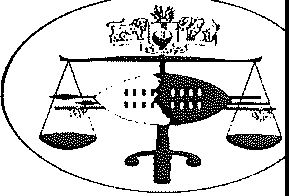 IN THE HIGH COURT OF ESWATINIHELD AT MBABANEIn the matter between: MFOKOLOZI MAZIYA MPHO MAZIYAAndCASE NO's: 843 & 832/2022FIRST INTERVENING PARTY SECOND INTERVENING PARTYTIYAMIKE MAZIYA BEKETELE MAZIYAPREMIUM CORPORATE CONSULTING GROUPFIRST RESPONDENT SECOND RESPONDENT·. THIRD RESPONDENTLIONI-IEART PROPERTIES (PTY) LTD		FOURTH RESPONDENT AMANDLA FINANCIAL SERVICES				FIFTH RESPONDENT Tl-IE REGISTRAR OF COMPANIES				SIXTH RESPONDENT THE ATTORNEY GENERAL	SEVENTH RESPONDENT C..J LITTLER & COMPANY			EIGHT RESPONDENTNeutral citation	Affi1kolozi /\1/aziya & Another v Tiyamike Maziya& Others (842&832/2022) /2022/ SZHC (103)(26/05/2022)CORAM:	B.S. DLAMINI JDATE HEARD:	18  May 2022DATE DELIVERED	27  May 2022.",'umma111:	An application lo intervene asfi1rther Respondentsin the main application. Application lo intervene followed by  another  application  seeking dl'claratorv rdil'/' Respondents contesting both applications on the ha.l'is that Applicants have 110 direct and substantial interest in the  main application hy virtue of' them having resigned as directors of' the company.Held; In the application to intervene, the Applicants have estahlished that they have a direct and suhstantial interest in the main matter by virtue of' them disputing that they resigned as directors of'the Fourth Respondent. As regards theseparate  application Ji1r declaratory		relief; the finding  of the C'our! is that  the disputed  issues can. he resolved not 011 the pleadings but hy way of oral evidence.		It  is	accordingly	directed			that	the question	of		whether		or	110I	the	Applicants volu111arily		resigned	fi·om		directorship		of	the Fourth Respondent must he determined  through oral evidence.JlJDGMENTINTRODUCTION[I]	On  the   I 01May 2022, the Fourth Respondent (Lionheart Properties(Pty) Ltd) brought an urgent application to the High Court in which it sought to compel the Fifth Respondent  (Amandla  Financial  Services) to pay to it a sum of E 770,000.00 (Seven Hundred and Seventy Thousand Emalangeni) in respect of services rendered  by  the former to the latter pursuant to an agency agree111ent between the parties.On the date set for the hearing of the urgent application, the Applicants (hereinafter referred to as "Intervening Parties"), brought an application to intervene as Respondents in the urgent application. The Applicants indicated in their Foundi!1g Affidavit that they wished to intervene in the urgent application ("The main matter" or "main application") in or er to oppose the relief sought therein pending detennination of the dispute between the directors of the Applicant.The Applicants or "Intervening Parties" simultaneously filed a separate application in which ptimarily, they sought a declaratory order to the effect that they are still directors of the Applicant in the main matter and that the purpo1ted resignations by them came about in a fraudulent manner. The Applicants also sought an order stopping the payment due to the Applicant in the main matter pending finalization of the two applications brought by them as Intervening Patties.The First to Fourth Respondents, namely Tiyamike Maziya, Beketele Maziya,. Premium Corporate Consulting Group  and  Lionheart Properties (Pty) Ltd (hereinafter referred to as "The Respondents") are opposing the application to intervene as well as the application fordeclaratory	orders.	In  opposmg	the   applications	brought by the Intervening Paities, the Respondents are alleging that;The Intervening Paities have no direct or substantial  interest  in the main matter in that they voluntarily resigned  as directors of the Fourth Respondent and that their letters of resignation, duly signed by them, constitute prima .facie  proof  of  such resignation.The Fou1th Respondent is an independent company and is separate from its directors.  The  Intervening  Paities  have  no 1ight in law to act against the company,  and  that  if they  have any claim, they are at liberty to file  such  claim  at  any  given time as opposed to stopping payment legally  due  to  the company.The Intervening parties have failed  to establish  the requirements of an interdict as they have been removed as directors of the Fou1th Respondent. This, according to the Respondents, also means that the Intervening Pa1ties have no locus standi to bring the two applications in opposition to the main matter.The matter, namely the application for a declaratory order is res judica/a as it has already been determined by this Court under High Cou1t Case No: 738/2022.There has been a misjoinder of the Third and Eighth  Respondents in the applications brought by the Intervening Parties as there is no relief sought against these Respondents.(J) The  applications  brought  by  the  Intervening  Parties  are fraught with se1ious disputes of fact which cannot be resolved on the papers.(g) The applications  by the Intervening  Parties are lacking in  urgency for the reasons outlined in the Respondents' answering papers.BRIEF FACTSThe Applicants or Intervening  Parties  dispute that  they have resigned as directors of the Fou1th Respondent. In the application for declarat01y orders, One Mr. Mfolozi Maziya (the First Intervening Party) states that, around October 2021, the Fourth Respondent,  through his personal eff01t, acquired a tender with the Public Service Pension Fund to facilitate the sale and purchase of immovable prope1ty situate in the District ofShiselweni.It is alleged in the Founding Affidavit that it was a tenn of the agency agreement that the Fou1ih Resp'ondent, after transfer of the immovable prope1iy, would be paid a commission of E  2,500,000.00  (Two Million Five Hundred Thousand Emalangeni), This commission was to be paid by the Eight Respondent who was handling the transaction on behalf of the seller and buyer,The allegation by the Intervening  Pmiies  is  that  around  February 2022,  the directors of the  Fourth  Respondent  held a meeting and took  a resolution allowing the Fou1ih Respondent to seek an advance commission in the fonn of a loan from the Sixth Respondent [Fifth Respondent], This resolution,  according. to  the  Intervening  Parties, was endorsed by all the four directors of the Fowih Respondent,It is stated by the Intervening Parties that after about a month  of applying for the advance payment or loan from  the  Fifth  Respondent, an enqui,y was made by the First Intervening Pmiy to the Fifth Respondent about the status of the loan application,  The  infomiation that the First Intervening Party got from the Fifth Respondent was that the loan had been approved and already paid to the Third Respondent, The Third Respondent is a company that is used by the parties toreceive payments for all work clone by the Fowih Respondent. The Court was not informed as to who the directors  of  the  Third Respondent are and the signato1ies to the bank accounts held by the Third Respondent. The Court can only assume that the Intervening Parties are not signatories nor do they have access to the bank account held by the Third Respondent as they  would  have known  about  the loan payment of E 200,000.00 made by the Fifth Respondent to the Fourth Respondent via the Third Respondent.[9) On the  issue  of  the  alleged  resignations  by  the  Intefvening  Patties from the Fourth Respondent_ it is alleged by the Intervening  Paiiies that;"2-1. I was made aware of' the  docume/1/s  that  purport  to  be resignations ancl cessions signed hy the Applicant.1· and a le/fer directed to Jnhlonh!a Financial Serl'ices, suhsidiary of' the F1fih Respondent .fi·om the First and Second Respondent  '.1·  A1/orneys that Applicants (Intervening l'arties) had in .fctcl rl'signed asdirector.1 of'the  -l,11 Respondent  011  the 21111 Fehruary 2022.The documents I was presented with showed minutes of' an apparent meeting that was held on 2 Fehruary 2022 /stating that/;25. J The Applicants resigned as directors and shareholders of' the.f'" Nespondent.25.2		J cede my 2./% shareholding tu the }'' Respondent and the 2nd Applicant  cedes her 2./% shareholding  to the 211d  Respondent.J suhmit that this came as a surprise to App/icant.1· as we did not at any point tender our resignations as Directors of the .f'" Respondent; neither did we cede of' our shares to the I" and 2ndRespondents. In.fact, we had nei•er had s< ht nor advised of'the resignation epistle, the cession of' our shares and the Er:tra­ Ordinary A1eeting of'the 2'1<i February 2022."In paragraph 32 of the Founding Affidavit, the Intervening Parties further allege that;"The Applicants have never signed  any le11er.1· resigning  as directors or an)! documents transferring and ceding our shares. I am of' the helief'that my signature was ohtainedfi·m1dulently to remove mefi·omthe directorship and the shareholding of' the .f'" Respondent. Thisaction would allow the /-" and 211d Re.1pondent to make decisions thatpertain to th,e1'11 Responde111 without having to consult me and the 211dApplicant. "The Respondents on the other hand, in addition to raising preliminaiy points of law, are opposing  the  applications  brought  by  the Intervening Parties.The Respondents in their Answering Aflldavit allege that;"22. ''  The	Applica111s	became	aware	of	their	resignation	and cessation of shares when they signed them at a meeting of the-I'" Re.1ponden1 011 the 21111 Fehrumy 2022,23. Their resignation and  cession  of shares  was v11il(fi,i/ and they are not fi<ctudulent. In fact, the oral agreement leading lo their resignation was in the year 2020. 'lhis was during a meetingbetween  the  four  directors  and  the  .f"' Respondent  ',1· ChairmanRudolph  A1  faziva who is our hiologicalfi:1ther. There had heen a number of complaints raised by myself  and  the  other  director  to the effect that the operations of thl.' .f'" Respondent were beinghindered hy the presence of the Applicants.2./. The Applicants were in the liahit of creating dehts and the 4th Respondent's fi111ds would he used to set/le those dehts. The Applicants were also 1101 involving themselves in the company undertakings hut when time fiJr sharing c f dividends arrived{l'ic/, they claimed to he entitled lo the extent of the shares they held in the company, this worked to our detrime/1/ as we were the ones doing the actual work. "[I 3]	The Respondents further state that;"25. '/1/1e Applica111s never hothered themselves when  the company was  facing   dtfficulties   which  came  about   with  the  advent  of ( 'ovid-19 and husiness was non-existent. A1yse(f and the other remaining director ran  around  seeking  fimds  to  gel  the company out of the perilous situation.26. This led to us approaching our pare/1/s for mediation.  The resolution was that the Applicants 1rould resign  and  leave  me and Beketele /v/aziya to co/1/inue heing the directors of the company. For almost two years the Applicants.failed to sign the resi?,notion letters 1111111 the 111eeti11g uftlie 2''<iFehruary 2022."ANALYSIS AND CONCLUSIONURGENCYThe  Respondents,  through  their  Attorney,  argued   that  the  application to  intervene  and  the  application  for  declaratory  orders  are  not  urgent in that, amongst other things "rnatters pertaining to directorship status are not urgent and cun hr dralr H'ilh in due course." The Respondents also complain that the Certificate of Urgency filed by the Intervening Parties is wanting in respect of essential ave1111ents in  matters  of urgency.The point on urgency as raised on behalf of the Respondents is misconceived. If the main matter  has been brought by way of urgency by the Respondents, paradoxically and, by the same standard, the applications brought by the Intervening Parties must be treated on the same level of urgency. This is because the dispute brought by the Applicants or Intervening Parties in the two applications has a direct bearing on the outcome of the main matter. The  three  matters  are linked and intertwined and should be treated as such.  If  the  main matter which has been brought by the Respondents is indeed  urgent, then by the same standnrd. the Court is inclined to treat theinterlocut01y niatters as being urgent. The point of law on lack of urgency in the two applications brought by the Intervening Parties is therefore misplaced and is dismissed.MISJOINDERThe Respondents have also argued that  the  interlocuto1y  application for declarat01y orders brought by  the Applicants  contains a misjoinder in that the Third and Eighth  Respondents  have no interest  whatsoever in the outcome of the matter. It is alleged that the citation  of these  parties is only meant to cloud the issues with iITelevant material. The argument goes on to state that the citation of the Eighth Respondent in particular, is objectionable as the latter has no  interest  since  the property has already been sold and transfer has been effected to the purchaser.[l 7] The point of law on  misjoinder  is  equally  misplaced.  The  Third Respondent is a company used by the respective parties to  receive  and make payments on behalf of the Fourth  Respondent.  The  Respondents have admitted this fact in paragraph I 7 of their Answering Affidavit.It is stated by the Respondents itself in paragraph 17 of the Answering Affidavit that;"17. Furthermore !he Applicanls have never complained that !he 4'" Re.1ponde11t 's payme111 inward or ou111,ard are made through the J,.d Respondent. "[18) As regards the Eighth Respondent, the avennent made by the Intervening Parties is that the advance payment of E 200,000.00 (Two Hundred Thousand Emalangeni) has already been paid to  the Eighth Respondent's trust account. This allegation has not been denied by the Respondents. These parties. namely Third and Eighth Respondents, are absolutely necessary pa1ties and had to be joined  in the proceedings. There is therefore no question of misjoinder and this pa1iicular point of law is dismissed.FAILURE  TO  ESTABLISH	THE	REQUIREMENTS OF AN INTERDICT[19] The point of law on alleged failure to establish the requirements ofan interdict is said to be founded on the very issue that the parties are in dispute over. The Respondents have alleged that the InterveningPa1iies have been removed as directors of the Fourth  Respondent  and as such they have no locus .1·ta11di to bring the application for declaratory orders.(20] The argument made on behalf of the Respondents was  that  the Intervening Parties do have a  legal  remedy  in that they  can always file a claim against the Fomih Respondent in a nonnal suit and  in  due course.In the case of Mandia Matsenjwa v Sipho Zwane  &  Another (744/2014) 120181 SZHC  45 (15  March  2018),  it was held as follows by the High Cou11 of Eswatini as regards the requirements of a final interdict;" 1141 Concerning the issue at hand, the question should be whether the applicant meets all the legal requirements of a finalinterdict which in law are spelt out as follows in Hebstein und Vun l<Vi11se11 's The Civil Practice of the ,\'upreme Court of South Afi·ica, 4th Edition, Juta and Company at page /064-1065:"In order to succeed in obtaining  a  final  interdict,  whethe,·  it  be  prnhibitory m· mandatory an applicant must establish:(a)A clear right;(b) An injury actually committed or reasonably app,·ehended; and (c)The absence or similar protection by any otller ol'<linary remedy.See also: Setlogelo "Set/oge/o 1914 AD 221 at 227."The Intervening Parties have established a clear right to have their dispute detennined piior to the payment of the sum  of money  claimed  by the Fourth Respondent in the main matter. In the  Answering Affidavit, the First Respondent deposed to an affidavit under oath and stated in paragraph 8 thereof that;"... Annexure A1M R shows that the Applicants have heen removed asdirectors of the Applicant (Fourth Respo11de111) and this therefore means that they ha,·e no locus stand! to hring  the  application  or  at least in the manner they did "Following the avem1ents in paragraph 8 of the  Answe1ing  Affidavit, the Cowi is grabbling with the question of whether the Intervening Parties voluntarily resigned from the Fourth Respondent, or  whether they were removed as directors of  the  Fourth  Respondent  as expressly stated by the deponent to the Answe1ing Affidavit.The Cow1 also observes that the sum of E 200,000.00 already  paid  to the Third Respondent by the Fifth Respondent was supposedly not declared to the Intervening Paities by the other directors  of  the company. This specific avem1ent was  not  disputed  by  the Respondents.The Applicants or Intervening Pai1ies have therefore successfully demonstrated a clear tight as well as an injury actually committed or reasonably apprehended in the event that the sum of  E 770,000.00  is paid to the Fowih Respondent without their involvement  in  the company. The application to intervene in the main matter and the application for declaratoty orders are  competent  applications  and should be determined p1ior to the finalization of the main matter. The conclusion of the Court is that this point of law ought to  be rejected given the circumstances of the matter.RES JlJDICATAThe Respondents have further alleged in argwrn;nt that the matter (application for declarato1y orders) is res judica/a in that same hasbeen  deliberated	and	dismissed	by the High Court 111 case no: 738/2022.. [27] At the hearing of the  matter,  the  pmiies  furnished  the  Court  with  the Order issued by  the  Court  111  High  Court  Case  No:  738/2022.  The Court Order records that;"1.	7he application is dismissed.111e rule nisi granted  hy the court 011 the 2211d   day  of April  2022is dischargedApplicants may institute the proceeding.1· onfi-esh papers.-I.	Cost tofhl/011· the event."The mere fact that the Court pennitted the Applicants or Intervening Paiiies to institute fresh proceedings  can only  mean one thing and that is, the matter was not dealt with on  the  me1its.  In  Malaza  v  Swaziland  Royal  Insurance  Corporation  (169/1999)   [2007]  SZHC 76 (22 June 2007), it was held by the Court as follows;·"[ 15] It is trite  law  that resjudicatu may  be raised  by way  of a  pleain abatement. A Defendant may plead res  judicata  as  a defence to a claim that raises an issue disposed of by a  judgement in rem. The defence may also be based u1>on ajudgment in per,rn1111111 delivered in a prior action between the same parties, concerning the same  matter  and  founded on  the same  cause of action  (see  Hebstein  et al,  The   CivilPractice < l the Supreme Court of South A.fi·ica, 4th Edition atpage 478 and the cases cited thereat).It is clear therefore that in order for the plea of res judicata to find application in any given matter, there  must  be a judgement  in rem or put differently, a judgment on the merits of the matter. In the present dispute between the parties, the main issue, namely whether or not the Intervening Parties voluntarily resigned as directors of the Fourth Respondent has not yet been decided by any Cowi of law. There is no tangible evidence placed before Court which shows that this particular dispute has been heard and decided by the Cowi in a prior case, The conclusion of the Court is that this point of law stands to fail and is accordingly dismissed.DISPUTES OF FACTThe Respondents also argued that the applications brought by the Intervening Parties is fraught with disputes of fact which cannot beresolved by way of motion proceedings. In support  of  this  point  of law, the deponent to the Answering Affidavit states that;"4	7'l1is matter is riddled with disputes of.fact as will be shownhereunder;4.1 It is disputed that the Applicants are members of the 5'" /4'"]Respondent.-I. 2 It is disputed that the signature.1· annexed lo the Applicant '.1· resignation letters and cession of shares were obtained fi·audulently.-1.3 Ii is di.1puted that the 6'" /?espondenl issued the 5'" /4'"!Responclenl the new.fhrm Jin error.-I. -I l t is di.1puted that the mandate which culminated in the 4'"Respondent	earning	commission	was	procured	hy	the Applicants. "The Respondents have alleged that  the  Intervening  Pmiies  resigned and  transferred  their  shares  held  with  the  Foutih  Respondent  on the"   Februmy  2022.  This,  according  to  the  Respondents,  came  about  as a result of an oral  agreement  reached  between  the  parties  during  the  year 2020. This meeting, according to the Respondents, was chairedby  one  Mr.  Rudolph	Maziya   who   is  the   biological   father of  the"Maziya  brothers (First  Intervening  Party  and  Firsf Respondent)  in thepresent conflict. As already mentioned above, the Intervening Pmiies deny that they attended such meeting or that such meeting ever took place.It is provided in Section 163 (I) of the Companies Act of 2009 that all invitations for either a general, or special or annual meeting must be in writing. The notice inviting the members to any meeting should logically and legally spell out the agenda for such meeting. The Cowi was not shown any notice calling the members to any meeting during the year 2020.In Section 168 of the Companies Act, 2009, it is provided that;"Unless the articles of a company otherwise provide, any meetingof the company may elect any member to be the chairman of the meeting."In all the documents presented to Court, there is not even a single document which purpo1is to show that Mr. Rudolph Maziya is  a member of the Fourth Respondent. Mr. Rudolph Maziya could havepresided over a meeting between his children as a concerned parent but such a meeting could not have been a fonnal and legal meeting as envisaged m the Companies Act, 2009. In order for a meeting envisaged 111 Section 163 of the Act to have legal and binding consequences, it rnus't be held in accordance with the four comers of the enabling legislation. Whatever decision is taken in a meeting convened under Section 163 of the Act must be expressed through 'voting rights' as envisaged in Section 170 of the Act. Clearly the meeting alleged to have taken place between the parties in 2020 could not have been a meeting falling within the scope of Sections 163 to 170 of the Act.Section 180 of the Companies Act, 2009 deals with  the  issue  of "written resolutions". In the absence of a meeting in  tenns  of Section 163 of the Act, a decision may be taken by the 'requisite number' of directors or members of the company which decision must be communicated through a 'written resolution'. The meeting alleged  to have taken place between the parties  in  the year  2020  also  does  not fall in this class as the written resolution availed to the Court does notmeet the requirements of Section 180 (I) (b) of the Companies  Act, 2009. In tenns of this provision;"(I) Anything which in the case of a private company may bedone- (a)(b)......................by resolution of a meeting of any class of members of the com1rnny may be done, without a meeting and without any previous notice being required, by resolution in writingsigned  by  or  on  behalf  of  all  the  members  of  the companywho at  the date of  the  resolution  would  be entitled  to attendand vote at such meeting."(36] The resolution furnished to the Collli was signed only by the First and Second Respondents, these being the directors who are in contestation with the First and Second Intervening Parties. This means that the resolution was not signed by all the directors or members of  the  company who at the date of the resolution would  be entitled  to attend and vote at the meeting. The cession  agreement  or alleged  cession  of the shares held by the Intervening Parties is also not signed by the Intervening Parties but signed by the First and  Second  Respondents only.(37] The position of the patties  as  regards  the  alleged  resignation  and cession of shares·differs significantly and not reconcilable on the pleadings serving before Comt. The question of whether or not the Intervening Parties voluntarily resigned and ceded  their  shares  held with the Fou1th Respondent is a key and  fundamental  issue that  must be detennined prior to the main matter being heard. It is stated by Erasmus, H.J et 11/ Superior Court  Practice  (1994)  Juta  & Company, at page B1-52 that;"The Court will refer a matter to trial if the dispute of fact is incapable of resolution on the papers and too-wide ranging for resolution by way of referral to oral evidence. It is an alternative procedure to dismissal of the application in  such  circumstances, and is appro1>riate where the applicant when launching his or herapplication could not reasonably have foreseen that a serious dispute of fact:, incapable of resolution on the  papers, was  bound  to develop."24The Respondents have argued that the directors and shareholders of a company are distinct from the company itself  The  trust  of  the argument by the Respondents is that whatever disputes  or conflictthat the directors or shareholders may  have  between  or  amongst themselves, this should not affect payment due to the company as this may prejudice the operations of the company.The gist of the matter however is, that  the  First  and  Second Respondents have professed themselves to be the only remammg directors of the Fourth Respondent to the exclusion of the Intervening Parties. This effectively means that if the payment of the sum of E 770,000.00 is made to the Fourth Respondent  as  prayed  for  in  the main matter, then the First and Second Respondents will have total control of how those funds are  utilized  such  that  the  Intervening Parties may be left out in the cold in so far as  those  funds  are concerned. This would certainly not be proper and not in the interest ofjustice and fairness.The parties were in agreement that the three applications should be consolidated and dealt with as one. In the circumstances, the Court hereby grants orders as follows;The  three  ap1>lications  under	the High Court Case No's:843/2022 and 832/2022 are consolidated.The Fifth Respondent is ordered to pay the sum  of  E 770,000.00 (Seven Hundred and Seventy Thousand Emalangeni) due to the Fourth  Respondent  to  the  trust account of the Eighth Respondent pending finalization of the dispute between the directors of the Fourth Respondent.The matter is referred to oral evidence for determination of the status of the Intervening Parties with the Fourth Respondent.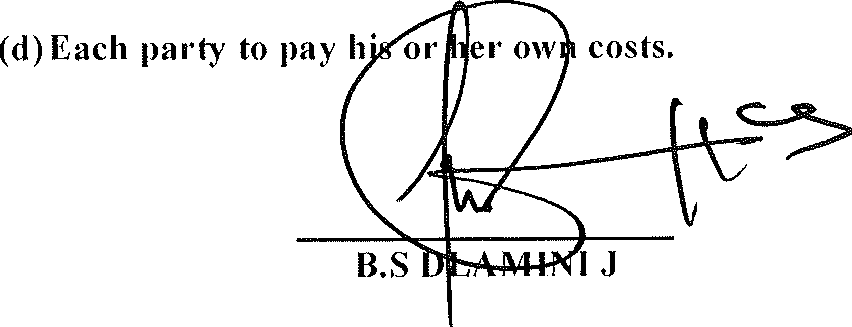 THE HIGH COURT OF ESWATINIFor Applica/1/s: For Respondents:1\4/ss R. Nkonyane (/\4agagula & Hlophe Attorney.1)/\/Jr. S. .Je/e (S.M.Jele Attorneys)